Лектор ( викладач(і))УКРАЇНСЬКИЙ ДЕРЖАВНИЙ УНІВЕРСИТЕТ НАУКИ І ТЕХНОЛОГІЙ УКРАЇНСЬКИЙ ДЕРЖАВНИЙ УНІВЕРСИТЕТ НАУКИ І ТЕХНОЛОГІЙ 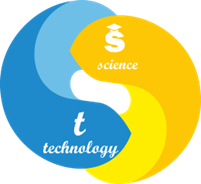 СИЛАБУС «Енерготехнологiї хiмiко-технологiчних процесiв»Статус дисципліниВибіркова дисципліна професійної підготовкиКод та назва спеціальності 161 – хімічні технології та інженеріяНазва освітньої програмиХімічні технології, Переробка нафти та газуОсвітній ступіньбакалаврОбсяг дисципліни (кредитів ЄКТС)Загальний обсяг дисципліни 120 год.Кредити – 4.Терміни вивчення дисципліни7 чверть 2 семестру першого курсу навчанняНазва кафедри, яка викладає дисципліну, абревіатурне позначенняМеталургійного палива та вогнетривів (МПВ)Мова викладанняУкраїнська, англійська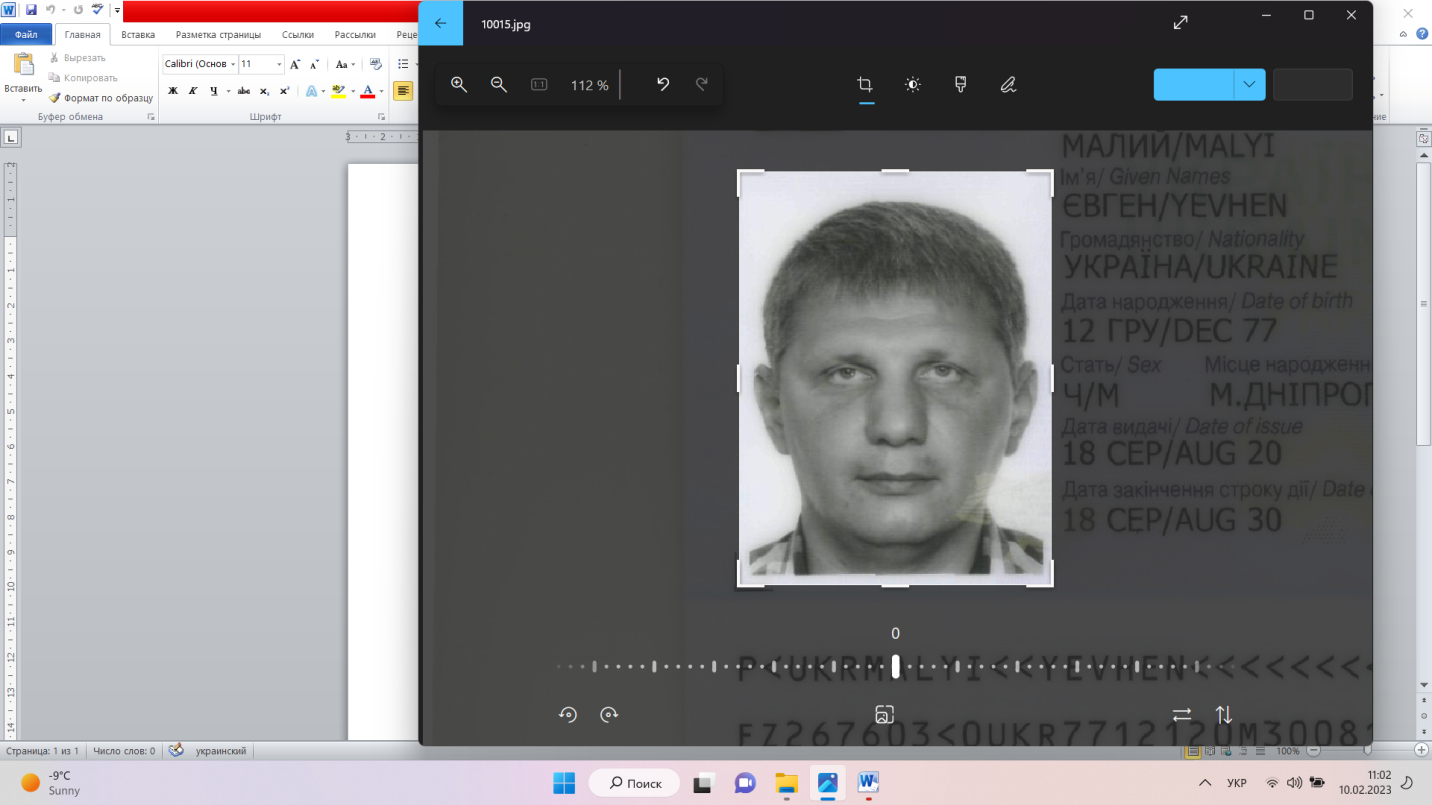 д.т.н., професорМалий Євген ІвановичЕ-mail e.i.malyi@ust.edu.uahttps://nmetau.edu.ua/ru/mdiv/i2010/p-2/e2131УДУНТ ІПБТ кім 325Передумови вивчення дисципліниПередумовами вивчення дисципліни є базові знання з хімії, фізики, математикиМета навчальної дисципліниЗасвоєння знань та придбання навичок, необхідних для складання матеріальних та енергетичних балансів термодинамічних хіміко-технологічних систем (ХТС), проектування та складання графічної документації.Очікувані результати навчанняВизначати витрати ресурсів, вести первинний облік виробництва та проводити аналіз показників роботи у нафтохімічному виробництві; оцінювати відповідність існуючого рівня ресурсо- та енергоспоживання сучасним вимогам та розробляти заходи щодо раціонального використання сировини; оформлювати технічну документацію, згідно з чинними вимогами.
Зміст дисципліниРозділи1. Загальні положення енерготехнології хіміко-технологічних систем (ХТС) 2. Енергетичні ресурси для ХТС 3. Способи одержання теплоти для ХТС 4. Використання вторинних енергетичних ресурсів для ХТС Контрольні заходи та критерії оцінюванняКонтрольний захід, індивідуальне завдання та диференційний залікПолітика викладанняНеобхідною умовою отримання позитивної оцінки з розділів 3 є захист індивідуального завдання, а 1,2,4 є написання контрольних робіт та отримання диференційного заліку. Отримання незадовільної (нижчої за 4 бали) оцінки з розділу або її відсутність через відсутність здобувача на контрольному заході не створює підстав для недопущення здобувача до наступного контрольного заходу. Студент не допускається до семестрового контролю за відсутності позитивної оцінки (не нижче 4 балів) хоча б з одного із розділів.Підсумкова оцінка з навчальної дисципліни формуються як середнє арифметичне визначених за 12-бальною шкалою усіх чотирьох оцінок з розділів з округленням до найближчого цілого числа.Засоби навчанняНавчальний процес передбачає використання мультимедійного комплексу для проведення інтерактивних лекцій та спеціального обладнання для виконання лабораторних та практичних  робіт.Навчально-методичне забезпечення1. Кристовников А.Н., Вигдаревич В.Н.Химическая термодинамика. –М.: Металлургиздат, 1961. – 183 с. 2.Биродянский В.Н. Эксергетический метод термодинамического анализа. –М.: Энергия,              1973. – 120 с. 3. Давидзон Р.И.Мастер установки сухого тушения кокса. –М.: Металлургия, 1960. – 124 с.4. Хофман Е. Энерготехнологическое использование угля. –М.: Энергоатомиздат, 1983. – 328 с.5.Егоров В.М. Энерготехнология  химико-технологических  процессов:  – учебное пособие, Днепропетровск, 2000. – 71 с.